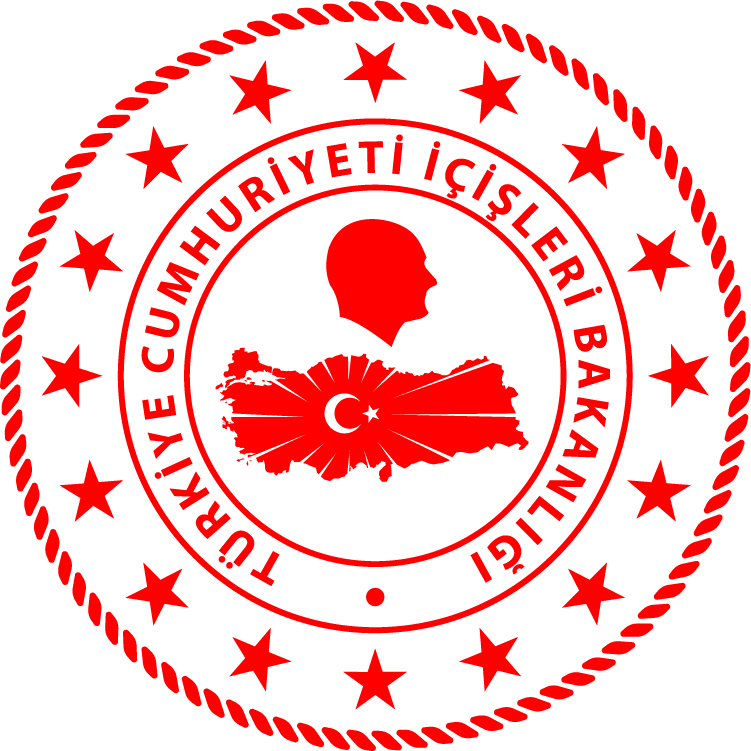 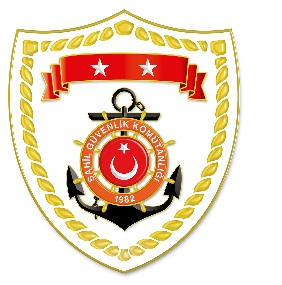 Ege BölgesiAkdeniz BölgesiS.
NoTARİHMEVKİ VE ZAMANKURTARILAN SAYISIKURTARILAN/YEDEKLENEN TEKNE SAYISIAÇIKLAMA103 Ocak 2021ÇANAKKALE/Ayvacık07.2026-Ayvacık açıklarında Yunanistan unsurları tarafından Türk Karasularına bırakılan 2 can salı içerisindeki toplam 26 düzensiz göçmen kurtarılmıştır.S.
NoTARİHMEVKİ VE ZAMANKURTARILAN SAYISIKURTARILAN/YEDEKLENEN TEKNE SAYISIAÇIKLAMA131 Aralık 2020HATAY/Samandağ06.00--Samandağ ilçesi Çevlik Denizaltı Kayalıkları açıklarında 1 şahsın bulunması maksadıyla başlatılan arama faaliyetlerine devam edilmektedir.